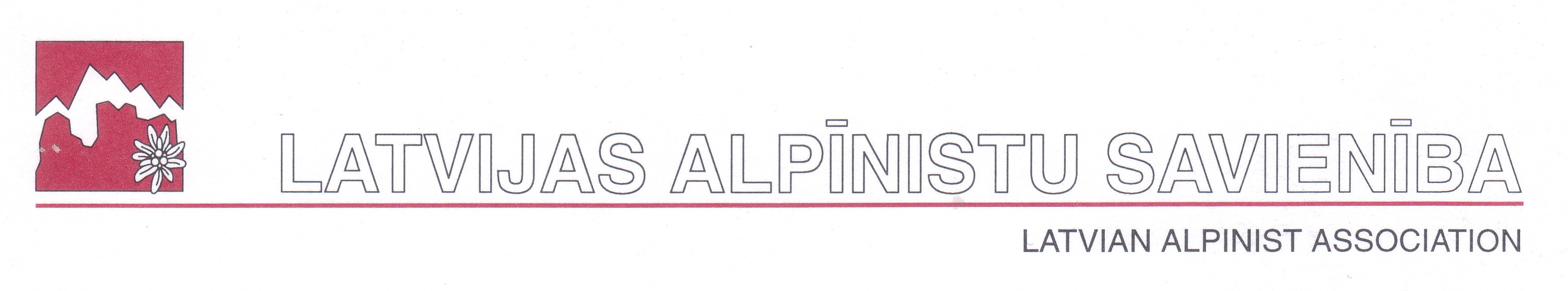 Reģ.Nr. 40008022167, Grostonas 6b, Rīga, LV-1013, tālr.29403822, e-pasts: las_valde@inbox.lvLatvijas Alpīnistu savienības ValdesPROTOKOLSRīgāDarba gaita: Par LSFP piešķirto finansējumu.  M.Vilciņa informē: saskaņā ar LSFP noslēgto līgumu 2017.gadam no valsts budžeta apakšprogrammas 09.09.„Sporta federācijas un sporta pasākumi” paredzētiem finanšu līdzekļiem (ietverot bāzes finansējumu 1000 EUR) LAS kopā tiek piešķirta dotācija 11 259 EUR (vienpadsmit tūkstoši divi simti piecdesmit deviņi euro) apmērā.  N.Reinbergs informē: 1. Saskaņā ar LAS apstiprinātajiem kritērijiem valsts naudas sadalei priekšlikums sadalīt sekojoši pa lielajām pozīcijām:No pamatsummas tiek atskaitītas ārpuskritēriju pozīcijas:Augstu sasniegumu sportistu atbalstam, saskaņā ar nopelnītajiem punktiem 268 euro;Latvijas reitinga apbalvošana kāpšanas sportā 300 euro; Latvijas reitinga apbalvošanai alpīnismā 150 euro.Iebildumu nav.Lēmums: Akceptēt No pamatsummas tiek atskaitītas ārpuskritēriju pozīcijas:Augstu sasniegumu sportistu atbalstam, saskaņā ar nopelnītajiem punktiem 268 euro;Latvijas reitinga apbalvošana kāpšanas sportā 300 euro; Latvijas reitinga apbalvošanai alpīnismā 150 euro.Atlikusī sadalāmā summa 10541,00 euro:Semināriem 5% atvēlētā summa kāpšanas sporta un alpīnisma semināriem 527 euro (noaapaļojot).Starptautiskajiem braucieniem 10 % atvēlētā summā 1054 euro (noapaļojot) varētu sadalīties uz 3 pieteiktajiem pasākumiem:  dalībai Krievijas atklātajās starptautiskajās saecnsībās „Jegorova kauss”, Starptautiskajām sacensībām alpīnismā veterāniem un braucienam uz alpīnistu salidojumu veterāniem.Atliek 85 % Latvijas sacensību organizēšanai 8959,85 euro. Iebildumu nav.Tiek skatīta tabula naudas sadale 2017 sporta pasākumiem. (1. pielikums) M.Vilciņa: Priekšlikums par koeficientu pēc sacensību mēroga:Tautas sacensībām koeficients – 1;Latvijas kausa posmiem – 1,15;Latvijas čempionātiem – 1,3.Lēmums: Akceptēt priekšlikumu par koeficientiem sacensību mērogam.N.Reinbergs. Lūdzu atbalstīt viedokli, līdzīgi kā iepriekšējos gados, ja prasīta mazāka summa nekā pēc kritērijiem aprēķināts, tad to arī piešķiram. Atlikumu sadalām proporcionāli pārējo sacensību rīkošanai saskaņā ar punktiem.Iebildumu nav.Lēmums: Akceptēt šo priekšlikumu.M.Vilciņa. Piešķirtās un aprēķinātās summas nepieciešams noapaļot, jo centi tāmēs netiek uzrādīti. Pāri palikušo summu lūgums novirzīt administratīvajiem izdevumiem (papīra, kārtridžu u.c. kancelejas preču iegādei).Līdz ar to galējais sadalījums LAS atbalstīto sacensību rīkošanai ir sekojošs:Iebildumu nav.Lēmums: Akceptēt sadalījumu LAS atbalstīto sacensību rīkošanai.M.Vilciņa. 2. pielikumā valsts budžeta apakšprogrammas 09.09.„Sporta federācijas un sporta pasākumi”  LAS  piešķirtās dotācijas 11 259 EUR (vienpadsmit tūkstoši divi simti piecdesmit deviņi euro) galējais sadalījums.2. Par LOK piešķirtā finansējuma sadalījuma projekts.N.Reinbergs informē: Kāpšanas sporta komisijas sēdē tika apspriesti jautājumi par LOK piešķirtā finansējuma izlietojumu. Tika apzinātas nepieciešamības un provizoriskais sadalījums varētu būt sekojošs:IFSC biedru nauda 							– 1000IFSC licences, dalības maksas sacensībās				– 1000Dalība IFSC konferencē Kvebekā					– 1225Pieaugušo izlases dalība Eiropas, Pasaules čempionātos	– 4500Jauniešu izlases dalība Eiropas, Pasaules čempionātos		– 7375Bērnu un jauniešu dalībai saecnsībās Baltijā			–   500Kāpšanas sporta attīstības atbalsts reģionos			–   500Kāpšanas sporta popularizēšanas pasākumi			– 1000Kāpšanas sporta attīstībai investīcijas inventāra iegādei		– 3000Kad tiks noslēgts līgums starp LAS un LOK, tad varēs sākt plānot tāmes un saņemt LOK finansējumu.Ir iespēja iegūt papildus finansējumu arī no Solidaritātes fonda.Informācija pieņemta zināšanai.3. Dažādi.1. M.Vilciņa. Ir saņemts iesniegums no sporta skolotājas Evas Jākobsones (Latvijas jaunatnes sporta tūrisma federācija, Sējas pamatskola) par atzinuma nepieciešamību resertifikācijai. Viņa pārstāv sporta tūrismu, taču uz šo brīdi LSFP to vēl nav atzinusi kā sporta veidu. Lūdzu akceptēt LAS atzinumu LSFP Sertifikācijas komisijai, ka E.Jākobsone atbilst B kategorijas sporta speciālistam noteiktajām prasībām alpīnismā.Iebildumu nav.Lēmums: Akceptēt atzinumu.   2. S.Tabulēvica informē, ka ir sazinājusies ar Valsts sporta medicīnas centru par iespējām veikt izlases sportistu apkalpošanu un veselības pārbaudes. Pieaugušiem sportistiem šis ir maksas pakalpojums.M.Vilciņa. Izglītības iestādes jau izmanto šo pakalpojumu slēdzot līgumu ar VSMC.Lēmums. S.Tabulēvicai sagatavot detalizētu informāciju LAS mājas lapai par VSMC piedāvājumu sportistu medicīniskajai apkalpošanai. A.Rakēvičai informāciju ievietot mājas lapā.   3.N.Reinbergs informē par Nolikumu noformēšanas un saskaņošanas problēmām. Katrs noformē savādāk un būtu nepieciešams šo jautājumu sakārtot. M.Vilciņa. Nolikumus būtu nepieciešams pirms saskaņošanas LAS izskatīt un noformēt komisijās.   4.M.Vilciņa. pamatojoties uz LAS 30.03.2017. pilnasapulcē nolemto mums jāsasauc pilnsapulce.Lūdzu priekšlikumus.Ir priekšlikums 18.maijā plkst. 18.00, BJC „Daugmale”.Darba kārtībā – Valdes vēlēšanas saskaņā ar jaunajiem Statūtiem.Iebildumu nav.Lēmums: Sasaukt LAS pilnsapulci 18.maijā plkst. 18.00 BJC „Daugmale” telpās. Darba kārtībā – Valdes vēlēšanas.   5.M.Vilciņa. Nepieciešams noteikt atbildīgos par jauno Statūtu  redakcionālajiem labojumiem un to iesniegšanu reģistrācijai Uzņēmumu reģistrā.M.Vilciņa apņemas veikt redakcionālos labojumus Statūtiem.N.Reinbergs izsaka priekšlikumu – Statūtu iesniegšanu Uzņēmumu reģistrā, t.sk. Valdes sastāva izmaiņas, deleģēt LAS Prezidentam M.Pietkevičam 10 darba dienu laikā pēc Pilnsapulces, t.i. līdz 01.jūnijam.Iebildumu nav.Lēmums: M.Vilciņai veikt redakcionālus labojumus Statūtu jaunajai redakcijai.M.Pietkevičam iesniegt Statūtus Uzņēmumu reģistrā, t.sk. Valdes sastāva izmaiņas,  10 darba dienu laikā pēc Pilnsapulces, t.i. līdz 01.jūnijam. Sēde beidzas plkst. 19:30.05.04.2017.Nr. 17-3  Sēde sākasplkst. 17:00 Sēdi vadaLatvijas Alpīnistu savienības viceprezidente M.VilciņaSēdi protokolēM.VilciņaSēdē piedalāsAiga Rakēviča, Edgars Šāblis, Vilnis Bušs, Normunds Reinbergs, Santa Tabulēvica, Oļegs MirošņikovsSēdē nepiedalāsMihails Pietkevics  Darba kārtībā:Par LSFP piešķirto finanšu sadalījumu.LOK piešķirtā finansējuma sadalījuma projekts.Dažādi.N.p.k.PozīcijaLSFPLOKGada budžets (+)11259,001ASS - augstu sasniegumu sports (-)-268,002IFSC b.n.-1000,003Latvijas reitinga apbalvošana kāpšanas sportā (kausi un diplomi)-300,004Latvijas reitinga apbalvošana alpīnismā (kausi un diplomi)-150,005IFSC komandas licence jauniešiem-10006IFSC ind. licence pieaugušjiem pasaules kausa posmiemSadalāmā summa10541,007Dalība starptautiskās sacensībās  10%1054,108Finansējums Latvijas sacensībām 85%8959,859Finansējums semināriem, apmācībām Latvijā 5%527,0510Reklāmas pasākums „Nāc kāpt” 11Administratīvie izdevumiNr.p.k DatumsDienu skaitsPasākuma nosaukums, saskaņā ar apstiprināto LAS kalendāro plānuPlānotais Dalībn. skaitsLAS PIEŠĶĪRUMSMēnesis fiansējuma ieskaitīšanai125.-26.02.2Latvijas Kauss boulderingā 1.posms15065aprīlis22017.02.11 - 2017.02.12.2Rīgas atklātās sacensības alpīnisma tehnikā sasaitēm. 5248aprīlis329.04., 16.09., 2.12,3Latvijas kauss ātrumkāpšanā 1.,2.,3.posmi300435aprīlis42017.03.03. -  2017.03.04.2Latvijas atklātais čempionāts "Falkora boulderinga kauss"90646aprīlis52017.02.17.-18.2Latvijas kauss 2.posms sacensības sporta tūrismā "Rīgas pilsētas Pļavnieku ģimnāzijas sporta tūrisma kauss 2017"250535aprīlis62017.04.081Rīgas atklātās sacensības sporta tūrisma un alpīnisma tehnikā97292aprīlis72017.04.09.1Atklātās sacensības alpīnisma tehnikā sasaitēm "Pavasaris"60250aprīlis82017.04.22.1Latvijas kausa 3.posma sacensības sporta tūrismā "Rīgas 29.atklātās sporta tūrisma sacensības"180650aprīlis112017.06.03.-04.2Latvijas Republikas  čempionāts Zelmas Bej-Mamikonjas kausa izcīņā alpīnisma tehnikā 1301050maijs142017.05.27.-28.2Latvijas čempionāts sporta tūrismā (Latvijas skolēnu 70.spartakiāde)150670augusts162017.10.07 - 2017.10.08.2Latvijas kausa 2.posms kāpšanas sportā Boulderingā95440septembris172017.10.14.-15.2Latvijas kausa 4.posma sacensības „Rudens kauss” sporta tūrismā98526oktobris202017.10.29.1Atklātās sacensības alpīnisma tehnikā sasaitēm "Rudens"60250oktobris212017.11.071BJC ''Daugmale'' sacensības ātruma kāpšanā70180oktobris224.-5.02., 8.-9.04. 9.-10.12.3Amatieru kauss boulderinga ''Boulderings visiem'' 2017.g.200292oktobris232017.11....1Piedzīvojuma sacensības 
„Remoss 2017”200673oktobris2425.11.17 - 26.11.20172Rīgas atklātās sacensības alpīnisma tehnikā sasaitēm. 80300novembris2510.02., 5.05.,13.10.,8.12.4Rīgas Jaunatnes meistarsacīkstes grūtajā kāpšanā ar augšējo drošināšanu 115593novembris2611.-12.12.3Latvijas Kauss boulderinga 3.posms150513decembris27decembris-janvārisLatvijas čempionāts alpīnismā150533decembrisSēdes vadītāja un protokolētāja:M.Vilciņa